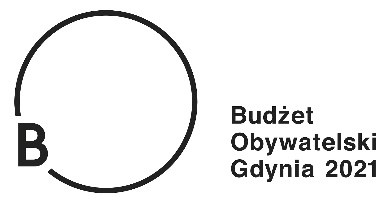 WNIOSEKo zgłoszenie projektu do Budżetu Obywatelskiego 2021 w GdyniUWAGA: Prosimy o wypełnienie wniosku w sposób czytelny, najlepiej drukowanymi literami. I. INFORMACJE PODSTAWOWERodzaj projektu:II. DANE AUTORÓWI AUTOR – OSOBA DO KONTAKTU UWAGA: Podanie poniższych danych jest konieczne do rozpatrzenia wniosku.II AUTOR (OBOWIĄZKOWY TYLKO W PRZYPADKU PROJEKTU MIEJSKIEGO)III AUTOR (OBOWIĄZKOWY TYLKO W PRZYPADKU PROJEKTU MIEJSKIEGO) Oświadczam, że jestem mieszkańcem/mieszkanką Gdyni. (wymagane) Oświadczam, że posiadam prawa pozwalające na udostępnienie załączników do wniosku osobom trzecim poprzez publikację w serwisie internetowym opracowanym na potrzeby Budżetu Obywatelskiego, a ich publikacja nie będzie naruszała praw osób trzecich, w tym m.in. autorskich praw majątkowych i osobistych do utworu oraz prawa do wizerunku. (wymagane)Oświadczenie Aktualna klauzula informacyjna realizująca obowiązek wynikający z art. 13 Rozporządzenia Parlamentu Europejskiego i Rady (UE) 2016/679 z dnia 27 kwietnia 2016 r. w sprawie ochrony osób fizycznych w związku z przetwarzaniem danych osobowych i w sprawie swobodnego przepływu takich danych oraz uchylenia dyrektywy 95/46/WE (ogólne rozporządzenie o ochronie danych), stanowi załącznik do niniejszego formularza i wymaga odrębnego podpisania). III. MIEJSCE REALIZACJI PROJEKTU/LOKALIZACJA (tylko dla projektów inwestycyjnych)W przypadku projektów inwestycyjnych lokalizacja musi zostać dodatkowo zaznaczona na mapie załączonej do wniosku.Dodatkowe informacje, które ułatwią sprawdzenie wniosku (opcjonalnie):W celu podania numerów i własności działek, prosimy o skorzystanie z serwisu  https://nasze.miasto.gdynia.pl/e-uslugi/portal-mapowy. Instrukcja obsługi serwisu mapowego znajduje się na stronie https://bo.gdynia.pl. W razie trudności prosimy o kontakt z pracownikami Laboratorium Innowacji Społecznych.IV. CEL PROJEKTU I UZASADNIENIE POTRZEBY JEGO REALIZACJI V. PROJEKTOWANIE UNIWERSALNEZastanów się, czy projekt jest zgodny z zasadami projektowania uniwersalnego, opisanymi w § 25 zarządzenia. Pomyśl, czy Twój projekt uwzględnia potrzeby osób z niepełnosprawnościami i czy będą mogli z niego korzystać wszyscy mieszkańcy (w możliwie największym stopniu)? Zaznacz odpowiednie pole. Jeśli zaznaczysz „nie”, napisz dlaczego nie jest możliwe spełnienie tych zasad.VI. OPIS PLANOWANYCH DZIAŁAŃ W RAMACH PROJEKTUVII. PRZYBLIŻONE KOSZTY REALIZACJI PROJEKTUProsimy o podanie szacunkowych kwot brutto poszczególnych elementów składowych projektu. W przypadku chęci załączenia dodatkowej, bardziej szczegółowej kalkulacji, prosimy o umieszczenie jej w załączniku do wniosku. Pomocne przy szacowaniu mogą być przykładowe CENNIKI na stronie www.bo.gdynia.pl.VIII. ZAŁĄCZNIKI 1. Lista(-y) poparcia zawierająca(e) podpisy wymaganej dla danej dzielnicy/miasta liczby mieszkańców. Listę podpisów w wersji papierowej autor ma obowiązek dostarczyć do Laboratorium Innowacji Społecznych, zgodnie z § 13 zarządzenia najpóźniej do końca okresu składania wniosków, czyli 22 lutego 2021 r.  2. 	Mapa wskazująca lokalizację projektu (wymagana w przypadku projektów inwestycyjnych)Mapę można przygotować w oparciu o serwis https://nasze.miasto.gdynia.pl/e-uslugi/portal-mapowy; instrukcja obsługi serwisu mapowego znajduje się na stronie https://bo.gdynia.pl. 3.  Zgoda właściciela działki na realizację projektuDotyczy działek niebędących własnością Miasta Gdyni oraz stanowiących własność podmiotu kontrolowanego przez Skarb Państwa.Do wniosku można dołączyć dodatkowo m.in. wizualizację projektu, aktualne zdjęcia lokalizacji, szczegółowy kosztorys i inne materiały, które pomogą mieszkańcom lepiej zrozumieć ideę stojącą za projektem i ułatwią ocenę wniosku. 4. Zgoda opiekuna prawnego na zgłoszenie projektu przez osobę niepełnoletnią. 5.	__________________________________________________ 6. 	__________________________________________________ 7. 	__________________________________________________Załącznik do wniosku o zgłoszenie projektu do Budżetu Obywatelskiego 2021 w GdyniInformacja na temat przetwarzania danych osobowychZgodnie z art. 13 ust. 1 i 2 oraz art. 14 rozporządzenia Parlamentu Europejskiego i Rady (UE) 2016/679 z dnia 27 kwietnia 2016 r. w sprawie ochrony osób fizycznych w związku z przetwarzaniem danych osobowych 
i w sprawie swobodnego przepływu takich danych oraz uchylenia dyrektywy 95/46//WE (ogólne rozporządzenie o ochronie danych) (Dz. Urz. UE L 119 z 04.05.2016, str. 1) (dalej: RODO) informuję, że:ADMINISTRATOR DANYCHAdministratorem Pani/Pana danych osobowych jest: Laboratorium Innowacji Społecznych 
z siedzibą w Gdyni, przy ulicy Żeromskiego 31, 81-346 GdyniaKONTAKTMoże się Pani/Pan skontaktować z Administratorem danych osobowych: listownie: Żeromskiego 31, 81-346 Gdyniaza pomocą poczty elektronicznej: sekretariat@lis.gdynia.plza pomocą epuap: /lisgdynia/skrytkaespMoże się Pani/Pan skontaktować z Inspektorem ochrony danych: listownie: Żeromskiego 31, 81-346 Gdyniaza pomocą poczty elektronicznej: iod@lis.gdynia.plza pomocą epuap: /lisgdynia/skrytkaespMoże się Pani/Pan skontaktować z Prezesem Urzędu Ochrony Danych Osobowych:Listownie: ul. Stawki 2, 00-193 WarszawaTelefonicznie: 22 531 03 00, w godzinach pracy urzędu tj.: 8:00-16:00Za pomocą poczty elektronicznej: kancelaria@uodo.plCEL PRZETWARZANIAPani/Pana dane osobowe przetwarzane będą w celu:realizacji zadań związanych z realizacją Budżetu Obywatelskiego 2021 w Gdyni oraz w celach archiwalnych.DALSZE POWIERZENIEAdministrator danych przewiduje możliwość powierzenia przetwarzania danych innemu podmiotowi:firmie Asseco Data Systems S.A. z siedzibą w Gdyni, ul. Podolska 21, 81-321 Gdynia.PODSTAWA PRAWNAPodstawą przetwarzania Pani/Pana danych osobowych jest:art. 6 ust. 1 lit. c) rozporządzenia Parlamentu Europejskiego i Rady (UE) 2016/679 z dnia 27 kwietnia 2016 r. w sprawie ochrony osób fizycznych w związku z przetwarzaniem danych osobowych i w sprawie swobodnego przepływu takich danych oraz uchylenia dyrektywy 95/46//WE (ogólne rozporządzenie o ochronie danych) (Dz. Urz. UE L 119 z 04.05.2016, str. 1)art. 5a Ustawy z dnia 8 marca 1990 roku o samorządzie gminnym (t.j. Dz.U. z 2019r., poz.506 z późn. zm.)§ 43 Uchwały nr XXIII/749/20 Rady Miasta Gdyni z dnia 28 października 2020 r. w sprawie zasad i trybu przeprowadzania Budżetu Obywatelskiego (Dz. Urz. Woj. Pom. 2020 r. poz. 4705).Porozumienie w sprawie ustalenia zasad udostępniania i wykorzystywania informacji, w tym danych osobowych przez miejskie jednostki organizacyjne Gdyni, nr: SOO.031.12.2019 z dnia 14 maja 2019 roku (między Prezydentem Miasta Gdyni oraz Laboratorium Innowacji Społecznych w Gdyni)DOBROWOLNOŚĆ PODANIA DANYCH OSOBOWYCHPodanie danych osobowych jest dobrowolne, ale konieczne do:Dopuszczenia wniosku złożonego do Budżetu Obywatelskiego 2021 do dalszego procedowania.PRAWA WŁAŚCICIELA DANYCHPosiada Pani/Pan prawo do:żądania uzyskania kopii danych osobowych, lub ich udostępnienia w siedzibie Administratora danych osobowych w Gdyni (art. 15 RODO)żądania sprostowania danych osobowych (art. 16 RODO),żądania ograniczenia przetwarzania swoich danych osobowych (art. 18 RODO),żądania przeniesienia własnych danych osobowych w powszechnie używanym formacie do innego Administratora danych wskazanego przez siebie (art. 20 RODO),wniesienia sprzeciwu wobec przetwarzania danych osobowych (art. 21 RODO),cofnięcia zgody na przetwarzanie danych osobowych, o ile przetwarzanie odbywa się na podstawie udzielonej uprzednio zgody (art. 7 ust. 3 RODO)wniesienia skargi do organu nadzorczego - Prezesa Urzędu Ochrony Danych Osobowych (art. 77 RODO)Nie posiada Pani/Pan prawa do:żądania usunięcia swoich danych osobowych w trybie art. 17 ust 1 RODO, (podstawa prawna: art. 17 ust 3 lit d), w związku z art. 5 ust. 2 lub ust. 2b ustawy z dnia 14 lipca 1983 r. o narodowym zasobie archiwalnym i archiwach i wynikającym z tego obowiązku przechowywania kompletu akt sprawy przez okres 10 lat.ograniczeniom podlega Pani/Pana prawo do: żądania uzyskania kopii danych osobowych, lub ich udostępnienia w siedzibie Administratora danych osobowych w Gdyni (art. 15 RODO). Wykonanie obowiązku, o którym mowa w art. 15 ust. 1 i 3 rozporządzenia 2016/679, następuje w zakresie, w jakim dane osobowe podlegające udostępnieniu mogą być ustalone za pomocą istniejących środków ewidencyjnych. (podstawa prawna: Art. 22b ust 3 Ustawy z dnia 14 lipca 1983 r. o narodowym zasobie archiwalnych i archiwach (Dz. U. z 2020 r. poz. 164)żądania sprostowania danych osobowych (art. 16 RODO), w ten sposób, że przetwarzający przyjmują od osoby, której dane dotyczą, pisemne sprostowanie lub uzupełnienie dotyczące jej danych osobowych, nie dokonując ingerencji w materiały archiwalne;żądania ograniczenia przetwarzania swoich danych osobowych (art. 18 RODO), w zakresie niezbędnym do zapewnienia korzystania z materiałów archiwalnych zgodnie z ustawą, bez naruszania istoty ochrony danych osobowych zawartych w tych materiałach, także w przypadku pierwotnego zbierania danych w sposób bezprawny albo w przypadku nieprawdziwości, nieścisłości lub niekompletności danych.AUTOMATYZACJA I PROFILOWANIEPani/Pana dane osobowe nie podlegają zautomatyzowanemu podejmowaniu decyzji, 
w tym profilowaniu.OKRES PRZECHOWYWANIAPani/Pana dane osobowe będą przechowywane przez okres 10 lat. Zapoznałam się / zapoznałem się dnia …………………………………………….. roku…………………………………………………………………………………..(czytelny podpis)…………………………………………………………………………………..(czytelny podpis)…………………………………………………………………………………..(czytelny podpis)Tytuł projektu:(do 180 znaków 
wraz ze spacjami)Tytuł będzie umieszczony na karcie do głosowania.Może określać wyłącznie lokalizację/adres i zakres proponowanych działań. Nie może zawierać nazw własnych ani wskazywać potencjalnych wykonawców. miejski  miejski w ramach Klimatycznego Budżetu Obywatelskiegomiejski w ramach Klimatycznego Budżetu Obywatelskiego dzielnicowy  Dzielnica: Rodzaj projektu dzielnicowego:mały (do 10 tys. zł) dużykoszt projektu dużego nie może przekroczyć limitu dla projektów dużych w danej dzielnicy.Kategoria projektu:  sport i rekreacja  komunikacja 
i organizacja ruchu  zieleń i ochrona środowiska  przestrzeń publiczna  kultura  edukacja zdrowie i polityka społeczna  innaImię:Nazwisko:E-mail:Nie posiadam adresu e-mailTelefon:Preferowana forma kontaktue-mailtelefonAdres zamieszkania:Adres do korespondencji zostanie użyty w przypadku braku możliwości skontaktowania się telefonicznie/mailowoAdres do korespondencji zostanie użyty w przypadku braku możliwości skontaktowania się telefonicznie/mailowoImię:Nazwisko:E-mail:Nie posiadam adresu e-mailTelefon:Preferowana forma kontaktu:e-mailtelefonAdres zamieszkania:Adres do korespondencji zostanie użyty w przypadku braku możliwości skontaktowania się telefonicznie/mailowoAdres do korespondencji zostanie użyty w przypadku braku możliwości skontaktowania się telefonicznie/mailowoImię:Nazwisko:E-mail:Nie posiadam adresu e-mailTelefon:Preferowana forma kontaktu:e-mailtelefonAdres zamieszkania:Adres do korespondencji zostanie użyty w przypadku braku możliwości skontaktowania się telefonicznie/mailowoAdres do korespondencji zostanie użyty w przypadku braku możliwości skontaktowania się telefonicznie/mailowo…………………………………Podpis I autora…………………………………Podpis II autora…………………………………Podpis III autoraAdres:(jeśli istnieje)Opis lokalizacji:Numery działek i obręby:Własności działek:  M. Gdynia  Skarb Państwa	  osoby fizyczne  spółdzielnia  inne (jakie) ______________________________________________Można zaznaczyć więcej niż jedną kategorię w przypadku większej liczby działek.  inne (jakie) ______________________________________________Można zaznaczyć więcej niż jedną kategorię w przypadku większej liczby działek.  inne (jakie) ______________________________________________Można zaznaczyć więcej niż jedną kategorię w przypadku większej liczby działek.  inne (jakie) ______________________________________________Można zaznaczyć więcej niż jedną kategorię w przypadku większej liczby działek. takNapisz uzasadnienie nieNapisz uzasadnienieProsimy opisać szczegółowo, na czym polega projekt i z jakich elementów będzie się składał, pamiętając, że składowe projektu muszą być ze sobą logicznie powiązane, a ich realizacja pozwoli osiągnąć założony cel. Prosimy nie wskazywać wykonawcy zadania – wykonawcy będą wyłaniani zgodnie z obowiązującymi procedurami, np. w drodze przetargu. Ten opis będzie widoczny na stronie internetowej w szczegółach projektu.Prosimy opisać szczegółowo, na czym polega projekt i z jakich elementów będzie się składał, pamiętając, że składowe projektu muszą być ze sobą logicznie powiązane, a ich realizacja pozwoli osiągnąć założony cel. Prosimy nie wskazywać wykonawcy zadania – wykonawcy będą wyłaniani zgodnie z obowiązującymi procedurami, np. w drodze przetargu. Ten opis będzie widoczny na stronie internetowej w szczegółach projektu.Szczegółowy opis:Skrócony opis:(do 700 znaków 
wraz ze spacjami)Powinien krótko określać cel, zakres i odbiorców projektu.Opis zostanie umieszczony na stronie https://gdynia.zetwibo.pl jako zachęta do zapoznania się z pełnym opisem wniosku.Lp.Składowe części zadania (m.in. opis, cena, ilość)Koszt(cena x ilość)1.2.3.4.5.6.7.8.9.10.Przybliżony łączny koszt realizacji projektu:Przybliżony łączny koszt realizacji projektu: